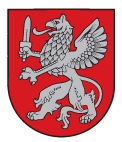 VIDZEMES PLĀNOŠANAS REĢIONSReģ. Nr. 90002180246Jāņa Poruka  iela 8-108 Cēsis, Cēsu novads LV 4101Tālrunis 64116014,  64116012  www.vidzeme.lv, e-pasts: vidzeme@vidzeme.lv C ē s ī s2013. gada 27. jūnijā 	 par rezultātiem iepirkumā„Semināra organizēšanas pakalpojumi Valmierā projektam „Jauniešu uzņēmējspējas un dialoga veicināšana par videi draudzīgas, ilgtspējīgas un inovatīvas uzņēmējdarbības attīstības iespējām lauku reģionos”” Iepirkuma identifikācijas numurs: VPR/2013/15Iepirkuma nosaukums: „Semināra organizēšanas pakalpojumi Valmierā projektam „Jauniešu uzņēmējspējas un dialoga veicināšana par videi draudzīgas, ilgtspējīgas un inovatīvas uzņēmējdarbības attīstības iespējām lauku reģionos””.Pasūtītājs: Vidzemes plānošanas reģionsProcedūra: Iepirkums organizēts saskaņā ar Publisko iepirkumu likuma 81.pantu par likuma 2.pielikuma B daļas pakalpojumu – SEMINĀRU ORGANIZĒŠANAS PAKALPOJUMI.Piedāvājumu vērtēšanas kritērijs - Nolikuma prasībām atbilstošs piedāvājums ar zemāko cenu.Iesniegti piedāvājumi:Nolikuma noteiktajā termiņā līdz 2013. gada 25. jūnijam, plkst. 16:00, Vidzemes plānošanas reģiona birojā, J. Poruka ielā 8-108, Cēsis, LV-4101, slēgtās, aizzīmogotās aploksnēs atbilstoši iepirkuma Nolikuma prasībām tika iesniegts 1 piedāvājums:Sabiedrība ar ierobežotu atbildību „Roksalana”, reģistrācijas Nr. 44102002189, juridiskā adrese: Podnieku iela 7, Valmiera, LV-4201.Pretendenta piedāvājums atbilda Nolikumā izvirzītajām prasībām. Pamatojoties uz iepriekš minēto, Vidzemes plānošanas reģiona Iepirkumu komisija 27.06.2013. pieņēma lēmumu atzīt par uzvarētāju iepirkumā Nr. VPR/2013/15 sabiedrību ar ierobežotu atbildību „Roksalana”, reģistrācijas Nr. 44102002189, ar piedāvājuma cenu LVL 1198.35(viens tūkstotis viens simts deviņdesmit astoņi  lati, 35 santīmi) (bez PVN).Saskaņā ar Publisko iepirkumu likuma 81.panta trīspadsmito daļu „Pretendents, kas iesniedzis piedāvājumu iepirkumā, uz kuru attiecas šā panta noteikumi, un kas uzskata, ka ir aizskartas tā tiesības vai ir iespējams šo tiesību aizskārums, ir tiesīgs pieņemto lēmumu pārsūdzēt Administratīvajā rajona tiesā Administratīvā procesa likumā noteiktajā kārtībā. Administratīvās rajona tiesas spriedumu var pārsūdzēt kasācijas kārtībā Augstākās tiesas Senāta Administratīvo lietu departamentā. Lēmuma pārsūdzēšana neaptur tā darbību.”Administrācijas vadītāja 					                   Guna Kalniņa-PriedeŠis dokuments ir elektroniski parakstīts ar drošu elektronisko parakstu un satur laika zīmogu